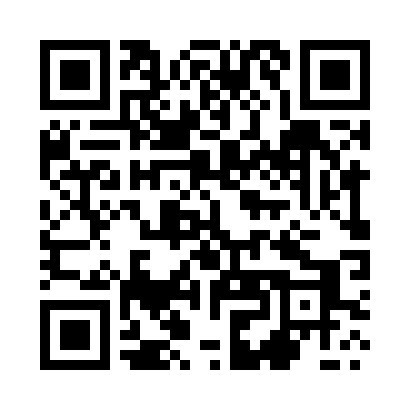 Prayer times for Koleda, PolandMon 1 Apr 2024 - Tue 30 Apr 2024High Latitude Method: Angle Based RulePrayer Calculation Method: Muslim World LeagueAsar Calculation Method: HanafiPrayer times provided by https://www.salahtimes.comDateDayFajrSunriseDhuhrAsrMaghribIsha1Mon4:256:2412:545:217:249:162Tue4:236:2212:535:227:269:183Wed4:206:2012:535:237:279:204Thu4:176:1812:535:247:299:225Fri4:146:1512:525:267:319:246Sat4:116:1312:525:277:329:277Sun4:086:1112:525:287:349:298Mon4:056:0912:525:297:369:319Tue4:026:0612:515:307:379:3410Wed3:596:0412:515:317:399:3611Thu3:566:0212:515:337:419:3912Fri3:536:0012:515:347:429:4113Sat3:505:5812:505:357:449:4314Sun3:475:5512:505:367:469:4615Mon3:445:5312:505:377:479:4816Tue3:415:5112:505:387:499:5117Wed3:385:4912:495:397:519:5418Thu3:345:4712:495:407:529:5619Fri3:315:4512:495:427:549:5920Sat3:285:4312:495:437:5610:0121Sun3:255:4112:495:447:5710:0422Mon3:215:3812:485:457:5910:0723Tue3:185:3612:485:468:0110:1024Wed3:155:3412:485:478:0210:1225Thu3:115:3212:485:488:0410:1526Fri3:085:3012:485:498:0610:1827Sat3:055:2812:475:508:0710:2128Sun3:015:2612:475:518:0910:2429Mon2:585:2512:475:528:1110:2730Tue2:545:2312:475:538:1210:30